Наименование муниципальногообразования _______________________________________________________Наименование образовательной организации________________________________________________________Фамилия___________________________ Имя___________________Класс___Дата проведения _____- ______-_______Инструкция по выполнению работыНа выполнение работы по обществознанию даётся 45 минут. Работа включает в себя 9 заданий. Ответы на задания запишите в поля ответов в тексте работы или выберите, по вашему мнению, верный среди предложенных и обведите его 
в кружок. В случае записи неверного ответа, зачеркните его и запишите рядом новый. При необходимости можно пользоваться черновиком. Записи                             в черновике проверяться и оцениваться не будут. Советуем выполнять задания в том порядке, в котором они даны.                       В целях экономии времени пропускайте задание, которое не удаётся выполнить сразу, и переходите к следующему. Если после выполнения всей работы у Вас останется время, то Вы сможете вернуться к пропущенным заданиям.Желаем успеха! 1. Выберите правильный ответ.Как называется полное или комплексное изменение всех или большинства сторон общественной жизни, затрагивающее основы существующего строя, переход от одного качественного состояния в другое? регресс реформа революция восстание2.  В приведенном ниже списке указаны черты сходства, а также черты отличия деятельности человека от поведения животных. Выберите и запишите в первую колонку таблицы порядковые номера черт сходства, а во вторую колонку – порядковые номера черт отличия. 1) Активность                               2) Целеустремленность              3)  Осознанность4)  ПриспособляемостьЗапишите в таблицу выбранные цифры под соответствующими буквами.4. Прочитайте высказывание.«Если культуры нет у людей в сердцах, то нигде больше её быть                        не может». (Ж. Дюамель).Используя обществоведческие знания, объясните мысль автора.Ответ:________________________________________________________________________________________________________________________________________________________________________________________________________________________________________________________________________________________________________________________________________________________________________________________________________________________________________________________________________________________________________________________________________________________________________________________________________________________________________________________________________________________5. Среди этих изображений определите не менее двух пар связанных изображений и укажите, что их связывает.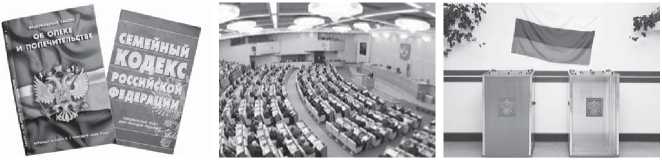 1.                                             2.                                                        3.Ответ:______________________________________________________________________________________________________________________________________________________________________________________________________________________________________________________________________________________________________________________________________________________________________________________________________________________________________________________________________________________________________________________________________________________________________________________________________________________________________________________________________________________________________________________________________________________________________________________________________________________________6. Социологической службой страны С. был проведён опрос группы граждан. Был задан вопрос: «Как вы считаете, что в наши дни формирует основы жизненного опыта молодёжи?». Результаты опроса представлены                   в виде таблицы.Найдите в приведённом списке выводы, которые можно сделать                      на основе данных таблицы, и запишите цифры, под которыми они указаны.1) Наибольший процент опрошенных в 2008 году считает, что именно друзья оказывают влияние на формирование жизненного опыта молодёжи.2) Увеличилось количество людей, которые уверены в том, что роль общения в формировании жизненного опыта молодёжи по-прежнему велика.3) Десятая часть опрошенных в 2010 году не имела собственного мнения по поставленной проблеме.4) Примерно половина опрошенных в 2010 году считает, что жизненный опыт формируют семья и школа.5) Увеличилось количество людей, считающий Интернет основой формирования опыта молодёжи.Ответ: Прочитайте текст и выполните задания 7-9    Е. А. Маймин в своей книге для учащихся старших классов                    «Искусство мыслит образами» (Маймин Е. А. Искусство мыслит образами. М., 1977) пишет: «Открытия, которые мы делаем с помощью искусства, не только живые и впечатляющие, но и добрые открытия. Знание действительности, приходящее через искусство, есть знание, согретое                      человеческим чувством, сочувствием. Это свойство искусства и делает его общественным явлением неизмеримого нравственного значения». Лев Толстой говорил об «объединяющем начале» искусства и придавал этому его качеству первостепенное значение. Благодаря своей образной форме искусство наилучшим способом приобщает человека к человечеству:                         заставляет с большим вниманием и пониманием относиться к чужой боли,                          к чужой радости.Но понимать произведения искусства далеко не просто. Как же научиться понимать искусство? Как совершенствовать в себе это понимание? Какими качествами нужно для этого обладать?Искренность в отношении к искусству - это первое условие его                       понимания, но первое условие - еще не все. Для понимания искусства нужны еще знания. Фактические сведения по истории искусства, по истории памятника и биографические сведения о его создателе помогают                         эстетическому восприятию искусства, оставляя его свободным. Они                          не принуждают читателя, зрителя или слушателя к какой-то определенной оценке или определенному отношению к произведению искусства, но, как бы «комментируя» его, облегчают понимание.Фактические сведения нужны, прежде всего, для того, чтобы восприятие произведения искусства совершалось в исторической перспективе, было пронизано историзмом, ибо эстетическое отношение к памятнику всегда                        и историческое.Всегда, чтобы понимать произведения искусства, надо знать условия творчества, цели творчества, личность художника и эпоху. Искусство нельзя поймать голыми руками. Зритель, слушатель, читатель должны быть «вооружены» - вооружены знаниями, сведениями. Вот почему такое большое значение имеют вступительные статьи, комментарии и вообще работы                       по искусству, литературе, музыке.Народное творчество учит понимать условность искусства. Почему это так? Почему все-таки именно народное искусство служит этим исходным                    и наилучшим учителем? Потому что в народном искусстве воплотился опыт тысячелетий. Обычаи создаются не зря. Они тоже результат многовекового отбора по их целесообразности, а искусство народа - отбора по красоте. Это не значит, что традиционные формы всегда наилучшие и всегда нужно                           им  следовать.  Надо   стремиться   к   новому,  к  художественным  открытиям  (традиционные формы тоже были в свое время открытиями), но новое должно создаваться с учетом прежнего, традиционного, как итог, а не как отмена старого и накопленного. Народное искусство не только учит, но и является основой многих современных художественных произведений.(Д. С. Лихачев)7. Составьте план текста. Для этого выделите основные смысловые фрагменты текста и озаглавьте каждый из них.Ответ:__________________________________________________________________________________________________________________________________________________________________________________________________________________________________________________________________________________________________________________________________________________________________________________________________________________________________________________________________________________________________________________________________________________8. Каковы, по мнению автора, два условия понимания искусства?Ответ: _______________________________________________________________________________________________________________________________________________________________________________________________________________________________________________________________________________________________________________________________________9. С опорой на текст, обществоведческие знания, собственный социальный опыт приведите два аргумента, почему человеку необходимо приобщение                к искусству. _______________________________________________________________________________________________________________________________________________________________________________________________________________________________________________________________________________________________________________________________________________________________________________________________________________________________________________________________________________________________________________________________________________________Черты сходстваЧерты сходстваЧерты отличияЧерты отличия3. Установите соответствие между примерами и видами потребностей:                     к каждому элементу, данному в первом столбце, подберите элемент из второго столбца.3. Установите соответствие между примерами и видами потребностей:                     к каждому элементу, данному в первом столбце, подберите элемент из второго столбца.ПримерыВиды потребностейА) достижение карьерного ростаБ) получение пищиВ) самоуважениеГ) самосохранениеД) общение с друзьями социальные биологическиеАБВГДВарианты ответов% отвечающих% отвечающихВарианты ответов20082010Семья3127Школа2522Компания друзей1516Интернет-общение1218Радио, телевидение1414Затрудняюсь ответить33